+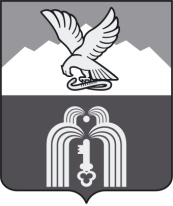 Российская ФедерацияР Е Ш Е Н И ЕДумы города ПятигорскаСтавропольского краяО досрочном прекращении полномочий депутата Думы города Пятигорска шестого  созыва по единому избирательному округу Олейникова Станислава АндреевичаВ соответствии с пунктом 2 части 10 статьи 40 Федерального закона от 6 октября 2003 года № 131-ФЗ «Об общих принципах организации местного самоуправления в Российской Федерации», рассмотрев личное заявление Олейникова Станислава Андреевича об отставке по собственному желанию от 4 августа  2022 года, руководствуясь частью 11 статьи 40 Федерального закона от 6 октября 2003 года № 131-ФЗ «Об общих принципах организации местного самоуправления в Российской Федерации», частью 2 статьи 69 Закона Ставропольского края от 12 мая 2017 года № 50-кз «О выборах в органы местного самоуправления муниципальных образований Ставропольского края», постановлением избирательной комиссии Ставропольского края  от 30 марта 2022 года №11/60-7 «О возложении полномочий по подготовке и проведению выборов в органы местного самоуправления, местного референдума на территории муниципального образования города-курорта Пятигорска на территориальную избирательную комиссию города Пятигорска»,Дума города ПятигорскаРЕШИЛА:Прекратить досрочно полномочия депутата Думы города Пятигорска шестого созыва по единому избирательному округу Олейникова Станислава Андреевича 11 августа 2022 года.Направить настоящее решение в избирательную комиссию Ставропольского края, а также в  территориальную избирательную комиссию города Пятигорска не позднее дня, следующего за днем его принятия. Контроль за исполнением настоящего решения возложить на управляющего делами Думы города Пятигорска Михалеву Е.В.4. Настоящее решение вступает в силу со дня его подписания.ПредседательДумы города Пятигорска                                                                 Л.В. Похилько11 августа 2022 г.№ 46-16 ГД 